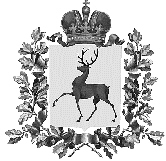 Администрация городского округа Навашинский Нижегородской областиПОСТАНОВЛЕНИЕ10.09.2021                                                                                                                                    № 859Об утверждение документа планирования регулярных перевозок пассажиров и багажа автомобильным транспортом по муниципальным маршрутам регулярных перевозок на территории городского округа Навашинский Нижегородской областиВ соответствии с частью 4 статьи 2 Федерального закона от 13.07.2015 N       220-ФЗ "Об организации регулярных перевозок пассажиров и багажа автомобильным транспортом и городским наземным электрическим транспортом в Российской Федерации и о внесении изменений в отдельные законодательные акты Российской Федерации", постановлением администрации городского округа Навашинский Нижегородской области от 07.07.2021 № 664 "О порядке подготовки документа планирования регулярных перевозок пассажиров и багажа автомобильным транспортом по муниципальным маршрутам регулярных перевозок на территории городского округа Навашинский Нижегородской области" Администрация городского округа Навашинский п о с т а н о в л я е т:1. Утвердить прилагаемый документ планирования регулярных перевозок пассажиров и багажа автомобильным транспортом по муниципальным маршрутам регулярных перевозок на территории городского округа Навашинский Нижегородской области.2. Организационному отделу администрации городского округа Навашинский обеспечить размещение настоящего постановления на официальном сайте органов местного самоуправления городского округа Навашинский Нижегородской области в информационно-телекоммуникационной сети «Интернет» и опубликовать в официальном вестнике - приложении к газете «Приокская правда».3. Контроль за исполнением настоящего постановления возложить на заместителя главы администрации, директора департамента О.М. Мамонову.Глава местного самоуправления                                                                      Т.А. Берсенева                                                                                                                УТВЕРЖДЕН постановлением администрации городского округа  Навашинскийот 10.09.2021 № 859 Документ планированиярегулярных перевозок пассажиров и багажа автомобильным транспортом по муниципальным маршрутам регулярных перевозок на территории городского округа Навашинский Нижегородской областиI. Общие положения1.1. Документ планирования регулярных перевозок пассажиров и багажа автомобильным транспортом по муниципальным маршрутам регулярных перевозок на территории городского округа Навашинский Нижегородской области (далее - Документ планирования регулярных перевозок) разработан в соответствии с Федеральным законом от 13.07.2015 N 220-ФЗ "Об организации регулярных перевозок пассажиров и багажа автомобильным транспортом и городским наземным электрическим транспортом в Российской Федерации и о внесении изменений в отдельные законодательные акты Российской Федерации", постановлением администрации городского округа Навашинский Нижегородской области от 07.07.2021 №664 "Об утверждении порядка подготовки документа планирования регулярных перевозок пассажиров и багажа автомобильным транспортом по муниципальным маршрутам регулярных перевозок на территории городского округа Навашинский Нижегородской области".1.2. Документ планирования регулярных перевозок устанавливает перечень мероприятий по развитию регулярных перевозок на территории городского округа Навашинский Нижегородской области, направленных на:- повышение качества транспортного обслуживания населения городского округа Навашинский Нижегородской области;- обеспечение развития муниципальной маршрутной сети городского округа Навашинский Нижегородской области;- совершенствование организации регулярных перевозок пассажиров и багажа автомобильным транспортом в условиях современного законодательства, усиление контроля за осуществлением регулярных перевозок по муниципальным маршрутам на территории городского округа Навашинский Нижегородской области.В Документе планирования регулярных перевозок предусматриваются первоочередные мероприятия по установлению, отмене, изменению муниципальных маршрутов регулярных перевозок на период до 2023 года. Изменение вида регулярных перевозок по муниципальным маршрутам регулярных перевозок не планируется в данный период времени.Данные первоочередные мероприятия на период 2021 года являются основанием для анализа результативности принятых мер на данном этапе и принятия необходимых решений по развитию регулярных перевозок по муниципальным маршрутам регулярных перевозок на последующие периоды. В ходе осуществления первоочередных мероприятий на период до 2023 года и изучения достигнутых результатов в Документ планирования регулярных перевозок будут включаться и уточняться мероприятия последующих периодов путем внесения изменений.1.3. Документ планирования регулярных перевозок содержит следующие сведения:1.3.1. О муниципальных маршрутах регулярных перевозок на территории городского округа Навашинский Нижегородской области, в том числе сведения об установлении, отмене, изменении муниципальных маршрутов регулярных перевозок.1.4. Сведения о фактически действующих муниципальных маршрутах регулярных перевозок на территории городского округа Навашинский Нижегородской области содержатся в реестре муниципальных маршрутов регулярных перевозок, который размещен на официальном сайте городского округа Навашинский Нижегородской области в информационно-телекоммуникационной сети "Интернет".2. Перечень мероприятий по развитию регулярных перевозок на территории городского округа Навашинский Нижегородской области.N п/пПорядковый номер маршрута регулярных перевозокСведения о маршруте регулярных перевозок Сведения о маршруте регулярных перевозок Сведения о маршруте регулярных перевозок Сведения о маршруте регулярных перевозок Сроки измененияN п/пПорядковый номер маршрута регулярных перевозокНаименование маршрута регулярных перевозокНаименования промежуточных остановочных пунктов по маршруту регулярных перевозокНаименования улиц, автомобильных дорог, по которым предполагается движение транспортных средств между остановочными пунктами по маршруту регулярных перевозокПротяженность маршрута регулярных перевозокСроки изменения11Маг. «Терем»- Окская судоверфь- ПочтаМаг. «Терем», маг.«Строймате-риалов», ул. Советская,маг. «Спар», Дет/сад, Липня, «Окская Судоверфь», Горгаз, Нарсуд Почта.ул. Овражная, ул. Советская, ул. Дорожная, автодорога Р728,9 кмДо 31.12.202322«Б-Окулово-Почта-ЦРБ»Б-Окулово:ул. Ленина,ул. Калинина.М-н. Речной,Горгаз, Нарсуд,Почта, маг. «Олимп»,ул.50 лет Октября, ул. Калинина, маг.«Ассоль», ЦРБ.ул. Советская, ул. Калинина,ул. Трудовая, пр. Корабелов,ул. Московская, ул.50 лет Октября,ул. Калинина, автодорога Р1256,5 кмДо 31.12.20233 3 «Магазин Терем- ЦРБ»»маг. «Стройматериалов,ул.Советская,маг «Спар»,Дет/сад, Липня, Горгаз, Нарсуд, Почта, маг. «Олимп»,Почта, ул. 50 лет Октября, маг. «Ассоль»,  ЦРБул. Овражная, ул. Советская, автодорога Р7211,3 кмДо 31.12.20234104«Навашино-Кондраково»Горгаз, д. Ольховка,Повор. на д. Анциферово, с. Поздняково,пов. на д. Коробково,с. С-Седчено,с. Ефаново,д. Ефремово,д. КондраковоП-р Корабелов, ул Трудовая, автодорога  Р125,местная дорога  с. С-Сечено, д. Кондраково28 кмДо 31.12.20235106«Навашино-Горицы»Горгаз, д. Ольховка, с. Новошино, д. Князево, д. Безверниково,д. Белтеевка,с. СониноП-р Корабелов, ул Трудовая, автодорога  Р125,местная дорога  д. Ольховка-д. Горицы26,3 кмДо 31.12.20236109«Навашино-Дедово»Горгаз,д. Ольховка, д. Покров, д. Анциферово, (поворот), д. Поздняково, д. Коробково П-р Корабелов, ул Трудовая, автодорога  Р125,местная дорога  д. Коробково-д. Дедово22 кмДо 31.12.20237112«Навашино-Малышево»Горгаз, д. Ольховка,д. Покров, д. Анциферово, д. Кутарино,д. Петряево,П-р Корабелов, ул. Трудовая, автодорога  Р125,местная дорога,  д. Анцифрово,д. Малышево16,2 кмДо 31.12.20238115«Родяково - Салавирь»д. Левино, д. Валтово,д. Рогово,д. Пустынь, д. Кирсанова, д. РумасовоРодяково-ул. Зеленая, Валтово –ул. Горького,Рогово –ул. Школьная, Салавирь –ул. Советская88 кмДо 31.12.2023